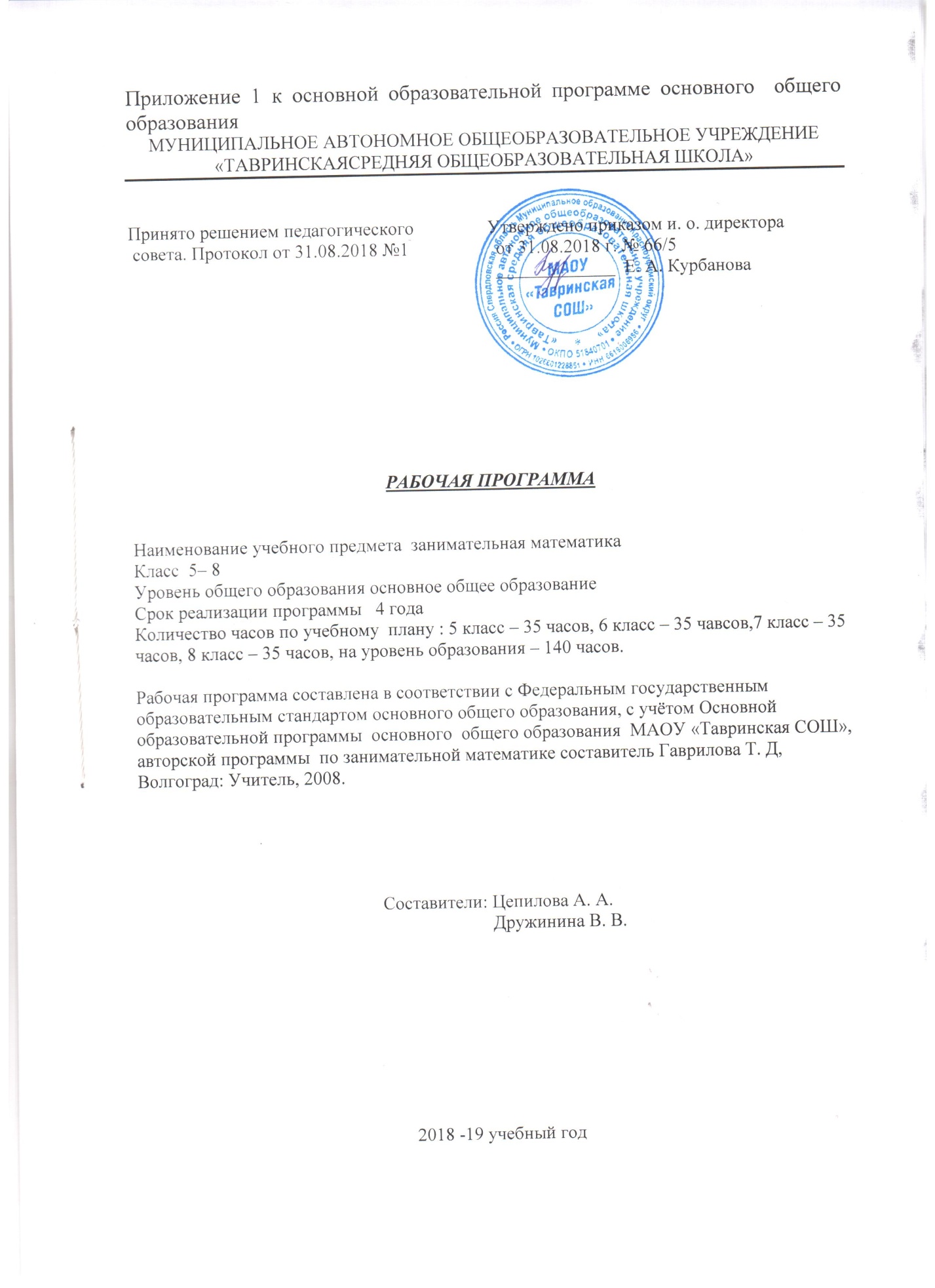 Планируемые результаты освоения курса математики 5 – 8 классов.Формирование УУД на каждом этапе подготовки и проведения внеурочных занятий по математикеЛичностные:установление связи целью учебной деятельности и ее мотивом — определение того, - «какое значение, смысл имеет для меня участие в данном занятии»;построение системы нравственных ценностей, выделение допустимых принципов поведения;реализация образа Я  (Я-концепции), включая самоотношение и самооценку;нравственно-этическое оценивание событий и действий с точки зрения моральных норм. Построение планов во временной перспективе.Регулятивные:определение образовательной цели, выбор пути ее достижения;рефлексия способов и условий действий; самоконтроль и самооценка; критичность;выполнение текущего контроля и оценки своей деятельности; сравнивание характеристик запланированного и полученного продукта;оценивание результатов своей деятельности на основе заданных критериев, умение самостоятельно строить отдельные индивидуальные образовательные маршруты.Коммуникативные:планирование учебного сотрудничества с учителем и сверстниками — определение цели, способов взаимодействия;контроль и оценка своей деятельности, обращение по необходимости за помощью к сверстникам и взрослым;формирование умения коллективного взаимодействия.Познавательные:умение актуализировать математические знания, определять границы своего знания при решении задач практического содержания;умение оперировать со знакомой информацией;  формировать обобщенный способ действия; моделировать задачу и ее условия, оценивать и корректировать результаты решения задачи.Изучение курса дает возможность обучающимся достичь следующих результатов развития:	1) в личностном направлении:	умение ясно, точно, грамотно излагать свои мысли в устной и письменной речи, понимать смысл поставленной задачи;	умение распознавать логически некорректные высказывания, отличать гипотезу от факта;	креативность мышления, инициатива, находчивость, активность при применение математических знаний для решения конкретных жизненных задач;2) в метапредметном направлении:	умение видеть математическую задачу в конспекте проблемной ситуации в окружающей жизни;	умение находить в различных источниках информацию, необходимую для решения математических проблем;	умение понимать и использовать математические средства наглядности (графики, диаграммы, таблицы, схемы и др.);	умение применять индуктивные и дедуктивные способы рассуждений;	умение планировать и осуществлять деятельность, направленную на решение задач исследовательского характера;	3) в предметном направлении:	умение грамотно применять математическую символику, использовать различные математические языки;	развитие направлений о числе, овладение навыками устного счета;	овладение основными способами представления и анализа статистических данных; умение использовать геометрический язык для описания предметов окружающего мира, развитие пространственных представлений и изобразительных умений, приобретение навыков геометрических построений;	умение применять изученные понятия, результаты, методы для решения задач практического характера и задач из смежных дисциплин с использованием при необходимости справочных материалов, калькулятора, компьютера.Требования к уровню подготовки учащихся.Личностныезнакомство с фактами, иллюстрирующими важные этапы  развития математики (изобретение десятичной нумерации, обыкновенных дробей; происхождение геометрии из практических потребностей людей);способность к эмоциональному восприятию математических объектов, рассуждений, решений задач, рассматриваемых проблем;умение строить речевые конструкции (устные и письменные) с использованием изученной терминологии и символики, понимать смысл поставленной задачи. Осуществлять перевод с естественного языка на математический и наоборот.Метапредметныеумение планировать свою деятельность при решении учебных математических задач, видеть различные стратегии решения задач, осознанно выбирать способ решения;умение работать с учебным математическим текстом (находить ответы на поставленные вопросы, выделять смысловые фрагменты);умение проводить несложные доказательные рассуждения, опираясь на изученные определения, свойства, признаки; распознавать верные и неверные утверждения; иллюстрировать примерами изученные понятия и факты; опровергать с помощью контрпримеров неверные утверждения;умение действовать в соответствии с предложенным алгоритмом, составлять несложные алгоритмы вычислений и построений;применение приёмов самоконтроля при решении учебных  задач;умение видеть математическую задачу в несложных практических ситуациях.Предметныевладение базовым понятийным аппаратом по основным разделам содержания;владение навыками вычислений с натуральными числами, обыкновенными и десятичными дробями, положительными и отрицательными числами;умение решать текстовые задачи арифметическим способом, используя различные стратегии и способы рассуждения;усвоение на наглядном уровне знаний о свойствах плоских и пространственных фигур; приобретение навыков их изображения; умение использовать геометрический язык для описания предметов окружающего мира;приобретение опыта измерения длин отрезков, величин углов, вычисления площадей и объёмов; понимание идеи измерение длин площадей, объёмов;знакомство с идеями равенства фигур, симметрии; умение распознавать и изображать равные и симметричные фигуры;умение проводить несложные практические расчёты (включающие вычисления с процентами, выполнение необходимых измерений, использование прикидки и оценки);использование букв для записи общих утверждений, формул, выражений, уравнений; умение оперировать понятием «буквенное выражение», осуществлять элементарную деятельность, связанную с понятием «уравнение»;знакомство с идеей координат на прямой и на плоскости; выполнение стандартных процедур на координатной плоскости;понимание и использование информации, представленной в форме таблиц, столбчатой и круговой диаграммы;умение решать простейшие комбинаторные задачи перебором возможных вариантов.12)   вычислительные навыки: умение применять вычислительные навыки    при решении практических задач, бытовых, кулинарных и других расчетах.	13)     геометрические навыки: умение рассчитать площадь, периметр при решении практических задач на составление сметы на ремонт помещений, задачи связанные с дизайном.14)    анализировать и осмысливать текст задачи; моделировать условие с помощью схем, рисунков; строить логическую цепочку рассуждений; критически оценивать полученный ответ;15)    решать задачи из реальной практики, используя при необходимости калькулятор;16)    извлекать необходимую информацию из текста, осуществлять самоконтроль;17)    извлекать информацию из таблиц и диаграмм, выполнять вычисления по табличным данным;18)    выполнять сбор информации в несложных случаях, представлять информацию в виде таблиц и диаграмм, в том числе с помощью компьютерных программ;19)    строить речевые конструкции;  20)	изображать геометрические фигура с помощью инструментов и   от руки, на клетчатой бумаге, вычислять площади фигур, уметь   выполнять расчеты по ремонту квартиры, комнаты, участка земли и  др.;	 21)   выполнять вычисления с реальными данными;	 22)  проводить случайные эксперименты, в том числе с помощью   компьютерного моделирования, интерпретировать их результаты;	  23)   выполнять проекты по всем темам данного курса;	моделировать геометрические объекты, используя бумагу, пластилин,   проволоку и др.Содержание учебного предмета, курса. (140 часов)1. Наглядное представление данных. Представление данных в виде таблиц, диаграмм, графиков. (8 часов)	2. Наглядная геометрия. Наглядное представление о фигурах на плоскости. Периметр многоугольника. Понятие площади фигуры.  Измерение площадей фигур на клетчатой бумаге. Наглядные представления (38 часа)	3. Математические игры (математический бой) (20 часов)4. Комбинаторика и статистика. Понятие о случайном опыте и случайном событии. Решение комбинаторных задач перебором вариантов. (22 часов)5. Преобразование графиков функций. Зависимости между величинами. Способы задания функции. График функции. Примеры графиков зависимостей, отображающих реальные события. Преобразования графиков функций. (25 часа)6. Применение математики для решения конкретных жизненных задач. (18 часа)7. Составление орнаментов, паркетов. (9 часов)Тематическое планирование5 класс6 класс7 класс8 класс№Тема урока№Тема урока1Составление диаграмм для наглядного представления данных.2Составление диаграмм для наглядного представления данных.3Опрос общественного мнения. 4Представление результата в виде диаграмм.5Опрос общественного мнения. Представление результата в виде диаграмм.6Создание проекта на составление различных диаграмм.7Создание проекта на составление различных диаграмм.8Интеллектуальный марафон.9Введение в игру.10Введение в игру: Математический бой.11Освоение ролей участников игры: докладчик12Освоение ролей участников игры: оппонент13Освоение ролей участников игры: оппонент14Освоение ролей участников игры: капитан и его заместитель15Правила игры: регламент и стратегия .16Правила игры: регламент и стратегия (практическое занятие)17Математическая карусель.18Пробный математический бой. (Рефлексивное занятие)19Турнир капитанов между обучающимися20Турнир математического боя между обучающимися21Умение рассчитать покупку товаров на различные цели22Создание и защита проектов на покупку товаров23Задачи на взвешивание.24Первые шаги геометрии,  некоторые задачи25Геометрия, ее место в математике. 26Способы изображения пространственных фигур. Куб, цилиндр, их свойства27Способы изображения пространственных фигур. Конус, шар их свойства28Задачи на разрезание и складывание фигур29Задачи на разрезание и складывание фигур30Задачи на развитие воображения. Геометрические головоломки31Задачи на развитие воображения. Геометрические головоломки32Построения с помощью циркуля33Построения с помощью циркуля34Конструирование из Т.35Игра «Вперед! За сокровищами!»                №Тема урока№Тема урока1Золотое сечение2Золотое сечение3задачи, решаемые с конца.4Задачи на сообразительность5Построение циркулем и линейкой6Построение циркулем и линейкой7Задачи в сказках, рассказах и стихах.8Азбука оригами.9Оригами. Цветочные композиции.10Оригами. Композиции с птицами.11Оригами. Композиция с рыбками.12Задачи на сообразительность. Игры13Задачи на сообразительность. Игры14Использование симметрии при изображении бордюров и орнаментов15Использование симметрии при изображении бордюров и орнаментов16Из истории математики.17Математический бой.18Комбинаторные задачи19Комбинаторные задачи, методом перебора.20Комбинаторные умения «Расставьте, переложите»21Комбинаторные умения «Расставьте, переложите»22Лист Мёбиуса23Практические умения. Задачи на разрезание и склеивание бумажных полосок24Создание проекта «Комната моей мечты»25Создание проекта «Комната моей мечты»26Калейдоскоп профессий.27Математические ребусы.28Расчет сметы на ремонт комнаты «моей мечты»29Расчет сметы на ремонт комнаты «моей мечты»30Расчет коммунальных услуг своей семьи31Расчет коммунальных услуг своей семьи32Планирование отпуска своей семьи (поездка к морю)33Планирование отпуска своей семьи (поездка к морю)34Игра : математическая мозаика.35Игра «Морской бой»№Тема урока№Тема урока1Задачи кодирования и декодирования2Задачи кодирования и декодирования3Матричный способ кодирования .4Матричный способ декодирования5Матричный способ кодирования и декодирования6Тайнопись квадрата7Самосовмещение квадрата8Тайнопись и самосовмещение квадрата9Знакомство с другими методами кодирования .10Знакомство с другими методами декодирования11Знакомство с другими методами кодирования и декодирования12Дидактическая игра «расшифруй-ка»13Дидактическая игра « Цифирная школа».14Дидактическая игра «Расшифруй-ка»15Составление проектов шифровки. 16Составление проектов шифровки. 17Математика вокруг нас18Узнай свои способности19Принцип Дирихле.20Игра : Магия чисел.21Математический бой22Поступки делового человека23Поступки делового человека24Поступки делового человека25Учет расходов в семье на питание.26Замечательные кривые.27Кривые Дракона.28Кулинарные рецепты. 29Задачи на смеси30Кулинарные рецепты. Задачи на смеси31Кулинарные рецепты. Задачи на смеси32Лабиринты.33Игра «Воздушный змей».34Зеркальное отражение.35Математический бой№Тема урока№Тема урока1Задачи, решаемые с конца.2Четность.3Инварианты.4Задачи мудрецов.5Топологические опыты.6Зашифрованная переписка.7Геометрия клетчатой бумаги.8Симметрия.9Бордюры.10Графики кусочно-заданных функций (практикум)11Графики кусочно-заданных функций (практикум)12Интеллектуальный марафон.13Построение линейного сплайма14Построение линейного сплайма15 «Графики улыбаются».16 «Графики улыбаются».17Игра «Счастливый случай»18Рисование фигур одним росчерком. 19Рисование фигур одним росчерком. Графы20Геометрическая смесь. Задачи со спичками.21Геометрическая смесь. Задачи со счетными палочками.22Лист Мёбиуса. 23Лист Мёбиуса. Задачи на разрезание и склеивание бумажных полосок24Разрезания на плоскости.25Разрезания на плоскости и в пространстве.26Спортивный матч «Математический хоккей».27Задачи на смекалку28Геометрия в пространстве29Задачи - маршруты30Математический ринг.31Числовые головоломки32Математический бой33Математические горки34 «Геометрическая смесь».35 «Применение геометрии в создании паркетов, мозаик и др.»